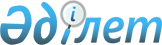 О некоторых вопросах социально-предпринимательских корпораций
					
			Утративший силу
			
			
		
					Постановление Правительства Республики Казахстан от 10 марта 2010 года № 185. Утратило силу постановлением Правительства Республики Казахстан от 31 марта 2010 года № 266

      Сноска. Утратило силу постановлением Правительства РК от 31.03.2010 № 266.      Правительство Республики Казахстан ПОСТАНОВЛЯЕТ:



      1. Реорганизовать:



      1) акционерное общество «Национальная компания «Социально-предпринимательская корпорация «Оңтүстік» путем разделения на акционерные общества «Национальная компания «Социально-предпринимательская корпорация «Шымкент», «Национальная компания «Социально-предпринимательская корпорация «Қызылорда», «Национальная компания «Социально-предпринимательская корпорация «Тараз»;



      2) акционерное общество «Национальная компания «Социально-предпринимательская корпорация «Тобол» путем разделения на акционерные общества «Национальная компания «Социально-предпринимательская корпорация «Костанай», «Национальная компания «Социально-предпринимательская корпорация «Солтүстік»;



      3) акционерное общество «Национальная компания «Социально-предпринимательская корпорация «Ертіс» путем разделения на акционерные общества «Национальная компания «Социально-предпринимательская корпорация «Шығыс», «Национальная компания «Социально-предпринимательская корпорация «Павлодар»;



      4) акционерное общество «Национальная компания «Социально-предпринимательская корпорация «Батыс» путем разделения на акционерные общества «Национальная компания «Социально-предпринимательская корпорация «Ақтөбе», «Национальная компания «Социально-предпринимательская корпорация «Орал»;



      5) акционерное общество «Национальная компания «Социально-предпринимательская корпорация «Каспий» путем разделения на акционерные общества «Национальная компания «Социально-предпринимательская корпорация «Маңғыстау», «Национальная компания «Социально-предпринимательская корпорация «Атырау»;



      6) акционерное общество «Национальная компания «Социально-предпринимательская корпорация «Сарыарқа» путем разделения на акционерные общества «Национальная компания «Социально-предпринимательская корпорация «Астана», «Национальная компания «Социально-предпринимательская корпорация «Қарағанды», «Национальная компания «Социально-предпринимательская корпорация «Көкшетау»;



      7) акционерное общество «Национальная компания «Социально-предпринимательская корпорация «Жетісу» путем разделения на акционерные общества «Национальная компания «Социально-предпринимательская корпорация «Алматы», «Национальная компания «Социально-предпринимательская корпорация «Талдықорған», «Хоргос».



      2. Комитету государственного имущества и приватизации Министерства финансов Республики Казахстан в установленном законодательством порядке обеспечить:



      1) совместно с Министерством индустрии и торговли Республики Казахстан передачу в оплату уставных капиталов юридических лиц, указанных в подпунктах 1), 2), 3), 4), 5), 6), 7) пункта 1 настоящего постановления, за исключением акционерного общества «Хоргос», имущества реорганизуемых социально-предпринимательских корпораций в соответствии с их территориальным размещением;



      2) передачу государственных долей участия товариществ с ограниченной ответственностью, указанных в приложении 1 к настоящему постановлению, в оплату уставных капиталов социально-предпринимательских корпораций в соответствии с их территориальным размещением до передачи социально-предпринимательских корпораций в коммунальную собственность;



      3) совместно с Министерством индустрии и торговли Республики Казахстан передачу 100 % пакета акций акционерного общества «Международный центр приграничного сотрудничества «Хоргос» в оплату уставного капитала акционерного общества «Хоргос»;



      4) передачу государственных пакетов акций акционерных обществ:



      «Национальная компания «Социально-предпринимательская корпорация «Шымкент» в коммунальную собственность Южно-Казахстанской области;



      «Национальная компания «Социально-предпринимательская корпорация «Қызылорда» в коммунальную собственность Кызылординской области;



      «Национальная компания «Социально-предпринимательская корпорация «Тараз» в коммунальную собственность Жамбылской области;



      «Национальная компания «Социально-предпринимательская корпорация «Қостанай» в коммунальную собственность Костанайской области;



      «Национальная компания «Социально-предпринимательская корпорация «Солтүстік» в коммунальную собственность Северо-Казахстанской области;



      «Национальная компания «Социально-предпринимательская корпорация «Шығыс» в коммунальную собственность Восточно-Казахстанской области;



      «Национальная компания «Социально-предпринимательская корпорация «Павлодар» в коммунальную собственность Павлодарской области;



      «Национальная компания «Социально-предпринимательская корпорация «Ақтөбе» в коммунальную собственность Актюбинской области;



      «Национальная компания «Социально-предпринимательская корпорация «Орал» в коммунальную собственность Западно-Казахстанской области;



      «Национальная компания «Социально-предпринимательская корпорация «Маңғыстау» в коммунальную собственность Мангистауской области;



      «Национальная компания «Социально-предпринимательская корпорация «Атырау» в коммунальную собственность Атырауской области;



      «Национальная компания «Социально-предпринимательская корпорация «Астана» в коммунальную собственность города Астана;



      «Национальная компания «Социально-предпринимательская корпорация «Қарағанды» в коммунальную собственность Карагандинской области;



      «Национальная компания «Социально-предпринимательская корпорация «Көкшетау» в коммунальную собственность Акмолинской области;



      «Национальная компания «Социально-предпринимательская корпорация «Алматы» в коммунальную собственность города Алматы;



      «Национальная компания «Социально-предпринимательская корпорация «Талдықорған» в коммунальную собственность Алматинской области;



      5) передачу прав владения и пользования государственным пакетом акций акционерного общества «Хоргос» Министерству индустрии и торговли Республики Казахстан;



      6) совместно с Министерством индустрии и торговли Республики Казахстан, местными исполнительными органами утверждение уставов и государственную регистрацию юридических лиц, указанных в подпунктах 1), 2), 3), 4), 5), 6), 7) пункта 1 настоящего постановления, в органах юстиции Республики Казахстан;



      7) принятие иных мер, вытекающих из настоящего постановления.



      3. Акимам областей, городов Астаны и Алматы в установленном законодательством порядке после принятия в коммунальную собственность акций социально-предпринимательских корпораций, указанных в подпункте 4) пункта 2 настоящего постановления, обеспечить передачу в оплату уставных капиталов указанных социально-предпринимательских корпораций имущества согласно приложению 2 к настоящему постановлению.



      4. Утвердить прилагаемые дополнения и изменения, которые вносятся в некоторые решения Правительства Республики Казахстан.



      5. Настоящее постановление вводится в действие со дня подписания.      Премьер-Министр

      Республики Казахстан                       К. Масимов

Приложение 1        

к постановлению Правительства

Республики Казахстан    

от 10 марта 2010 года № 185 

Перечень

товариществ с ограниченной ответственностью,

государственные доли участия которых передаются в оплату

уставных капиталов социально-предпринимательских корпораций

Приложение 2        

к постановлению Правительства

Республики Казахстан    

от 10 марта 2010 года № 185 

Перечень

имущества, передаваемого акимами областей,

городов Астаны и Алматы в оплату уставных капиталов

социально-предпринимательских корпораций

Утверждены         

постановлением Правительства

Республики Казахстан   

от 10 марта 2010 года № 185 

Дополнения и изменения,

которые вносятся в некоторые решения Правительства

Республики Казахстан

      1. В постановлении Правительства Республики Казахстан от 12 апреля 1999 года № 405 «О видах государственной собственности на государственные пакеты акций и государственные доли участия в организациях» (САПП Республики Казахстан, 1999 г., № 13, ст. 124):



      1) в Перечне акционерных обществ и хозяйственных товариществ, государственные пакеты акций и доли которых отнесены к коммунальной собственности, утвержденном указанным постановлением:



      раздел «Акмолинская область» дополнить строкой, порядковый номер 68-9, следующего содержания:

      «68-9. Акционерное общество «Национальная компания «Социально-предпринимательская корпорация «Көкшетау»;



      раздел «Астана» дополнить строкой, порядковый номер 107-8, следующего содержания:

      «107-8. Акционерное общество «Национальная компания «Социально-предпринимательская корпорация «Астана»;



      раздел «Алматинская область» дополнить строкой, порядковый номер 198-18, следующего содержания:

      «198-18. Акционерное общество «Национальная компания «Социально-предпринимательская корпорация «Талдықорған»;



      раздел «Алматы» дополнить строкой, порядковый номер 292-56, следующего содержания:

      «292-56. Акционерное общество «Национальная компания «Социально-предпринимательская корпорация «Алматы»;



      раздел «Актюбинская область» дополнить строкой, порядковый номер 346-5, следующего содержания:

      «346-5. Акционерное общество «Национальная компания «Социально-предпринимательская корпорация «Ақтөбе»;



      раздел «Атырауская область» дополнить строкой, порядковый номер 384-4, следующего содержания:

      «384-4. Акционерное общество «Национальная компания «Социально-предпринимательская корпорация «Атырау»;



      раздел «Восточно-Казахстанская область» дополнить строкой, порядковый номер 495-10, следующего содержания:

      «495-10. Акционерное общество «Национальная компания «Социально-предпринимательская корпорация «Шығыс»;



      раздел «Жамбылская область» дополнить строкой, порядковый номер 545-9, следующего содержания:

      «545-9. Акционерное общество «Национальная компания «Социально-предпринимательская корпорация «Тараз»;



      раздел «Западно-Казахстанская область» дополнить строкой, порядковый номер 600-6, следующего содержания:

      «600-6. Акционерное общество «Национальная компания «Социально-предпринимательская корпорация «Орал»;



      раздел «Карагандинская область» дополнить строкой, порядковый номер 751-3, следующего содержания:

      «751-3. Акционерное общество «Национальная компания «Социально-предпринимательская корпорация «Қарағанды»;



      раздел «Кызылординская область» дополнить строкой, порядковый номер 768-4, следующего содержания:

      «768-4. Акционерное общество «Национальная компания «Социально-предпринимательская корпорация «Қызылорда»;



      раздел «Костанайская область» дополнить строкой, порядковый номер 822-16, следующего содержания:

      «822-16. Акционерное общество «Национальная компания «Социально-предпринимательская корпорация «Қостанай»;



      раздел «Мангистауская область» дополнить строкой, порядковый номер 871-5, следующего содержания:

      «871-5. Акционерное общество «Национальная компания «Социально-предпринимательская корпорация «Маңғыстау»;



      раздел «Павлодарская область» дополнить строкой, порядковый номер 967-17, следующего содержания:

      «967-17. Акционерное общество «Национальная компания «Социально-предпринимательская корпорация «Павлодар»;



      раздел «Северо-Казахстанская область» дополнить строкой, порядковый номер 1015-27, следующего содержания:

      «1015-27. Акционерное общество «Национальная компания «Социально-предпринимательская корпорация «Солтүстік»;



      раздел «Южно-Казахстанская область» дополнить строкой, порядковый номер 1078-9, следующего содержания:

      «1078-9. Акционерное общество «Национальная компания «Социально-предпринимательская корпорация «Шымкент»;



      2) в Перечне акционерных обществ и хозяйственных товариществ, государственные пакеты акций и доли которых отнесены к республиканской собственности, утвержденном указанным постановлением:



      в разделе «Алматинская область»:



      строку, порядковый номер 38-3, исключить;



      дополнить строкой, порядковый номер 38-5, следующего содержания:

      «38-5. Акционерное общество «Хоргос».



      2. В постановлении Правительства Республики Казахстан от 27 мая 1999 года № 659 «О передаче прав по владению и пользованию государственными пакетами акций и государственными долями в организациях, находящихся в республиканской собственности»:



      в приложении к указанному постановлению:



      в разделе «Министерству индустрии и торговли Республики Казахстан»:



      строки, порядковые номера 237-18, 237-35, 237-36, 237-37, 237-38, 237-39, 237-40, 237-41, исключить;



      дополнить строкой, порядковый номер 237-43, следующего содержания:

      «237-43. Акционерное общество «Хоргос».



      3. В постановлении Правительства Республики Казахстан от 16 февраля 2004 года № 182 «Об утверждении перечня национальных компаний» (САПП Республики Казахстан, 2004 г., № 8, ст. 101):



      в перечне национальных компаний, утвержденном указанным постановлением:



      строки, порядковые номера 15, 16, 17, 18, 19, 20, 21, исключить.



      дополнить строками, порядковые номера 24, 25, 26, 27, 28, 29, 30, 31, 32, 33, 34, 35, 36, 37, 38, 39, следующего содержания:



      «24. АО «Национальная компания «Социально-предпринимательская корпорация «Шымкент»



      25. АО «Национальная компания «Социально-предпринимательская корпорация «Қызылорда»



      26. АО «Национальная компания «Социально-предпринимательская корпорация «Тараз»



      27. АО «Национальная компания «Социально-предпринимательская корпорация «Қостанай»



      28. АО «Национальная компания «Социально-предпринимательская корпорация «Солтүстік»



      29. АО «Национальная компания «Социально-предпринимательская корпорация «Шығыс»



      30. АО «Национальная компания «Социально-предпринимательская корпорация «Павлодар»



      31. АО «Национальная компания «Социально-предпринимательская корпорация «Ақтөбе»



      32. АО «Национальная компания «Социально-предпринимательская корпорация «Орал»



      33. АО «Национальная компания «Социально-предпринимательская корпорация «Маңғыстау»



      34. АО «Национальная компания «Социально-предпринимательская корпорация «Атырау»



      35. АО «Национальная компания «Социально-предпринимательская корпорация «Астана»



      36. АО «Национальная компания «Социально-предпринимательская корпорация «Қарағанды»



      37. АО «Национальная компания «Социально-предпринимательская корпорация «Көкшетау»



      38. АО «Национальная компания «Социально-предпринимательская корпорация «Алматы»



      39. АО «Национальная компания «Социально-предпринимательская корпорация «Талдықорған»».



      4. В постановлении Правительства Республики Казахстан от 26 ноября 2004 года № 1237 «Некоторые вопросы Министерства индустрии и торговли Республики Казахстан» (САПП Республики Казахстан, 2004 г., № 47, ст. 586):



      в перечне организаций, находящихся в ведении Министерства индустрии и торговли Республики Казахстан, утвержденном указанным постановлением:



      в разделе «Акционерные общества»:



      строки, порядковые номера 11, 22, 23, 24, 25, 26, 27, 28, исключить;



      дополнить строкой, порядковый номер 30, следующего содержания:

      «30. Акционерное общество «Хоргос».



      5. В постановлении Правительства Республики Казахстан от 11 июня 2007 года № 483 «О некоторых вопросах республиканской государственной собственности» (САПП Республики Казахстан, 2007 г., № 19, ст. 214):



      в перечне акционерных обществ (товариществ с ограниченной ответственностью), с государственным участием, необходимых для выполнения общегосударственных задач, утвержденном указанным постановлением:



      в разделе «Министерство индустрии и торговли Республики Казахстан» дополнить строкой, порядковый номер 20-2, следующего содержания:



      «20-2. Акционерное общество «Хоргос».



      6. В постановлении Правительства Республики Казахстан от 29 декабря 2007 года № 1403 «О некоторых вопросах развития социально-предпринимательских корпораций» (САПП Республики Казахстан, 2007 г., № 51, ст. 650):



      пункт 2, подпункты 1), 2), 4), 6) пункта 4, пункты 4-1, 4-2, 6 исключить.



      7. В постановлении Правительства Республики Казахстан от 15 июля 2009 года № 1070 «Об утверждении перечней национальных институтов развития, национальных компаний и других юридических лиц, более пятидесяти процентов голосующих акций (долей участия) которых принадлежат акционерному обществу «Фонд национального благосостояния «Самрук-Казына» на праве собственности или доверительного управления, акции которых отчуждаются или передаются в доверительное управление по решению Правительства Республики Казахстан и решение о ликвидации, реорганизации которых принимается Правительством Республики Казахстан»:



      в перечне национальных институтов развития, национальных компаний и других юридических лиц, более пятидесяти процентов голосующих акций (долей участия) которых принадлежат акционерному обществу «Фонд национального благосостояния «Самрук-Казына» на праве собственности или доверительного управления, акции которых отчуждаются или передаются в доверительное управление по решению Правительства Республики Казахстан, утвержденном указанным постановлением:



      строки, порядковые номера 12, 13, 14, 15, 16, 17, 18, 27, исключить;



      в перечне национальных институтов развития, национальных компаний и других юридических лиц, более пятидесяти процентов голосующих акций (долей участия) которых принадлежат акционерному обществу «Фонд национального благосостояния «Самрук-Казына» на праве собственности или доверительного управления, решение о ликвидации, реорганизации которых принимается Правительством Республики Казахстан, утвержденном указанным постановлением:



      строки, порядковые номера 12, 13, 14, 15, 16, 17, 18, 27, исключить.
					© 2012. РГП на ПХВ «Институт законодательства и правовой информации Республики Казахстан» Министерства юстиции Республики Казахстан
				№

п/пНаименование

организацииНаименование

областиГосударственная

доля %АО «Национальная компания

«Социально-предпринимательская корпорация «Атырау»АО «Национальная компания

«Социально-предпринимательская корпорация «Атырау»АО «Национальная компания

«Социально-предпринимательская корпорация «Атырау»АО «Национальная компания

«Социально-предпринимательская корпорация «Атырау»1ТОО «Агрофирма «Асыл»Атырауская70АО «Национальная компания

«Социально-предпринимательская корпорация «Маңғыстау»АО «Национальная компания

«Социально-предпринимательская корпорация «Маңғыстау»АО «Национальная компания

«Социально-предпринимательская корпорация «Маңғыстау»АО «Национальная компания

«Социально-предпринимательская корпорация «Маңғыстау»2ТОО «Мангистауская

межбольничная аптека»Мангистауская50АО «Национальная компания

«Социально-предпринимательская корпорация «Орал»АО «Национальная компания

«Социально-предпринимательская корпорация «Орал»АО «Национальная компания

«Социально-предпринимательская корпорация «Орал»АО «Национальная компания

«Социально-предпринимательская корпорация «Орал»3ТОО «Уральскгордорстрой»Западно-

Казахстанская100АО «Национальная компания

«Социально-предпринимательская корпорация «Павлодар»АО «Национальная компания

«Социально-предпринимательская корпорация «Павлодар»АО «Национальная компания

«Социально-предпринимательская корпорация «Павлодар»АО «Национальная компания

«Социально-предпринимательская корпорация «Павлодар»4ТОО «Павлодаршина»Павлодарская31,2АО «Национальная компания

«Социально-предпринимательская корпорация «Шығыс»АО «Национальная компания

«Социально-предпринимательская корпорация «Шығыс»АО «Национальная компания

«Социально-предпринимательская корпорация «Шығыс»АО «Национальная компания

«Социально-предпринимательская корпорация «Шығыс»5ТОО «Саяхат-Восток»Восточно-

Казахстанская1006ТОО «Облградпроект»Восточно-

Казахстанская100АО «Национальная компания

«Социально-предпринимательская корпорация «Шымкент»АО «Национальная компания

«Социально-предпринимательская корпорация «Шымкент»АО «Национальная компания

«Социально-предпринимательская корпорация «Шымкент»АО «Национальная компания

«Социально-предпринимательская корпорация «Шымкент»7ТОО «Сарыагаш-Казына»Южно-

Казахстанская100№ п/пНаименование имуществаМестонахождениеГосударст-

венная

доля %1234АО «Национальная компания «Социально-предпринимательская

корпорация «Ақтөбе»АО «Национальная компания «Социально-предпринимательская

корпорация «Ақтөбе»АО «Национальная компания «Социально-предпринимательская

корпорация «Ақтөбе»АО «Национальная компания «Социально-предпринимательская

корпорация «Ақтөбе»1ТОО «Региональный индустриальный

технопарк «Актобе»г. Актобе302ТОО «Троллейбусный парк»г. Актобе100АО «Национальная компания «Социально-предпринимательская

корпорация «Алматы»АО «Национальная компания «Социально-предпринимательская

корпорация «Алматы»АО «Национальная компания «Социально-предпринимательская

корпорация «Алматы»АО «Национальная компания «Социально-предпринимательская

корпорация «Алматы»3ТОО «Казмедсервис»г. Алматы4,64ТОО «Гэле»г. Алматы31АО «Национальная компания «Социально-предпринимательская

корпорация «Қызылорда»АО «Национальная компания «Социально-предпринимательская

корпорация «Қызылорда»АО «Национальная компания «Социально-предпринимательская

корпорация «Қызылорда»АО «Национальная компания «Социально-предпринимательская

корпорация «Қызылорда»5ТОО «Архитектурный центр»г. Кызылорда100АО «Национальная компания «Социально-предпринимательская

корпорация «Маңғыстау»АО «Национальная компания «Социально-предпринимательская

корпорация «Маңғыстау»АО «Национальная компания «Социально-предпринимательская

корпорация «Маңғыстау»АО «Национальная компания «Социально-предпринимательская

корпорация «Маңғыстау»6АО «Инвестиционная компания

«Мангистау»г. Актау26,02АО «Национальная компания «Социально-предпринимательская

корпорация «Орал»АО «Национальная компания «Социально-предпринимательская

корпорация «Орал»АО «Национальная компания «Социально-предпринимательская

корпорация «Орал»АО «Национальная компания «Социально-предпринимательская

корпорация «Орал»7ТОО «Оптово-розничный рынок

сельскохозяйственных товаров

«Ел Ырысы»г. Уральск1008ТОО «Аксайский

сельскохозяйственный

оптово-розничный рынок»Западно-

Казахстанская

область, г. Аксай,

Бурлинский район1009ТОО «Жайык жарыгы»г. Уральск100АО «Национальная компания «Социально-предпринимательская

корпорация «Шығыс»АО «Национальная компания «Социально-предпринимательская

корпорация «Шығыс»АО «Национальная компания «Социально-предпринимательская

корпорация «Шығыс»АО «Национальная компания «Социально-предпринимательская

корпорация «Шығыс»10ТОО «Шыгысжарнама»г. Усть-

Каменогорск10011ТОО «Региональный научно-

технологический парк «Алтай»г. Усть-

Каменогорск23,08